MINISTÉRIO DA EDUCAÇÃO UNIVERSIDADE FEDERAL DO AMAPÁ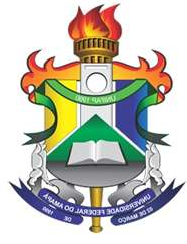 COMITÊ DE DESENVOLVIMENTO, MANUTENÇÃO E ATUALIZAÇÃO DO REPOSITÓRIO INSTITUCIONAL DA UNIFAPDECLARAÇÃO DE AUTORIA E AUTORIZAÇÃO PARA PUBLICAÇÃO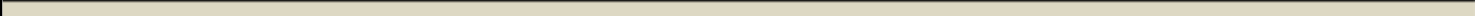 Local e data	Assinatura do(a) autor(a)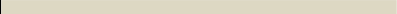 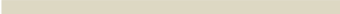 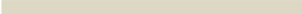 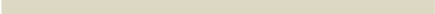 1 Para cada autor, uma autorização preenchida e assinada.2 Instituição de vínculo empregatício do(a) autor(a).3 Trabalho de Conclusão de Curso de Graduação.4 Trabalho de Conclusão de Curso de Especialização.5 Em caso de restrição de um ano, poderá ser mantida mediante justificativa do autor(a), orientador(a) ou banca de avaliação.6 Será disponibilizado após a data informada neste termo.INFORMAÇÕES SOBRE A OBRAINFORMAÇÕES SOBRE A OBRAINFORMAÇÕES SOBRE A OBRAINFORMAÇÕES SOBRE A OBRAINFORMAÇÕES SOBRE A OBRAINFORMAÇÕES SOBRE A OBRAAutor(a) 1:Autor(a) 1:Autor(a) 1:Autor(a) 1:Autor(a) 1:Autor(a) 1:Afiliação 2 do(a) autor(a):Afiliação 2 do(a) autor(a):Afiliação 2 do(a) autor(a):Afiliação 2 do(a) autor(a):Afiliação 2 do(a) autor(a):Afiliação 2 do(a) autor(a):Curso/Departamento/Campus:Curso/Departamento/Campus:Curso/Departamento/Campus:Curso/Departamento/Campus:Curso/Departamento/Campus:Curso/Departamento/Campus:Programa de Pós-Graduação, se for Tese ou Dissertação:Programa de Pós-Graduação, se for Tese ou Dissertação:Programa de Pós-Graduação, se for Tese ou Dissertação:Programa de Pós-Graduação, se for Tese ou Dissertação:Programa de Pós-Graduação, se for Tese ou Dissertação:Programa de Pós-Graduação, se for Tese ou Dissertação:Orientador(a):Orientador(a):Orientador(a):Orientador(a):Orientador(a):Orientador(a):Coorientador(a), se houver:Coorientador(a), se houver:Coorientador(a), se houver:Coorientador(a), se houver:Coorientador(a), se houver:Coorientador(a), se houver:Título e subtítulo, se houver:Título e subtítulo, se houver:Título e subtítulo, se houver:Título e subtítulo, se houver:Título e subtítulo, se houver:Título e subtítulo, se houver:Data da Defesa: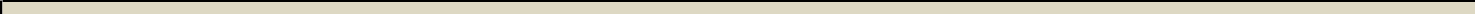 Data da Defesa:Data da Defesa:Data da Defesa:Data da Defesa:Data da Defesa:TIPO DO DOCUMENTOTIPO DO DOCUMENTOTIPO DO DOCUMENTOTIPO DO DOCUMENTOTIPO DO DOCUMENTOTIPO DO DOCUMENTO( ) TCC 3( ) TCCE 4( ) TCCE 4( ) TCCE 4( ) TCCE 4( ) Dissertação( ) Tese( ) Artigo Científico( ) Artigo Científico( ) Artigo Científico( ) Artigo Científico( ) Livro( ) Capítulo de livro( ) Trabalho apresentado em evento( ) Trabalho apresentado em evento( ) Trabalho apresentado em evento( ) Trabalho apresentado em evento( ) Outro:Ao assinar, concordo, para os devidos fins, com a distribuição não exclusiva para publicação no repositório institucional da UNIFAP e que o presente trabalho é de minha autoria e que estou ciente:Dos Artigos 297 a 299 do Código Penal, Decreto-Lei n. 2.848 de 7 de dezembro de 1940;Da Lei n. 9.610, de 19 de fevereiro de 1998, que dispõe sobre os Direitos Autorais;Do Regimento Interno da Universidade Federal do Amapá;Da lei 12.527 de novembro de 2011, que trata da Lei de Acesso à Informação;Da utilização da licença pública internacional Creative Commons 4.0;Que plágio consiste na reprodução de obra alheia e submissão da mesma como trabalho próprio ou na inclusão, em trabalho próprio, de ideias, textos, tabelas ou ilustrações transcritas de obras de terceiros sem a devida e correta citação referencial.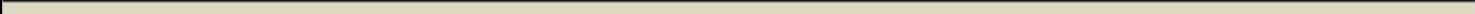 Ao assinar, concordo, para os devidos fins, com a distribuição não exclusiva para publicação no repositório institucional da UNIFAP e que o presente trabalho é de minha autoria e que estou ciente:Dos Artigos 297 a 299 do Código Penal, Decreto-Lei n. 2.848 de 7 de dezembro de 1940;Da Lei n. 9.610, de 19 de fevereiro de 1998, que dispõe sobre os Direitos Autorais;Do Regimento Interno da Universidade Federal do Amapá;Da lei 12.527 de novembro de 2011, que trata da Lei de Acesso à Informação;Da utilização da licença pública internacional Creative Commons 4.0;Que plágio consiste na reprodução de obra alheia e submissão da mesma como trabalho próprio ou na inclusão, em trabalho próprio, de ideias, textos, tabelas ou ilustrações transcritas de obras de terceiros sem a devida e correta citação referencial.Ao assinar, concordo, para os devidos fins, com a distribuição não exclusiva para publicação no repositório institucional da UNIFAP e que o presente trabalho é de minha autoria e que estou ciente:Dos Artigos 297 a 299 do Código Penal, Decreto-Lei n. 2.848 de 7 de dezembro de 1940;Da Lei n. 9.610, de 19 de fevereiro de 1998, que dispõe sobre os Direitos Autorais;Do Regimento Interno da Universidade Federal do Amapá;Da lei 12.527 de novembro de 2011, que trata da Lei de Acesso à Informação;Da utilização da licença pública internacional Creative Commons 4.0;Que plágio consiste na reprodução de obra alheia e submissão da mesma como trabalho próprio ou na inclusão, em trabalho próprio, de ideias, textos, tabelas ou ilustrações transcritas de obras de terceiros sem a devida e correta citação referencial.Ao assinar, concordo, para os devidos fins, com a distribuição não exclusiva para publicação no repositório institucional da UNIFAP e que o presente trabalho é de minha autoria e que estou ciente:Dos Artigos 297 a 299 do Código Penal, Decreto-Lei n. 2.848 de 7 de dezembro de 1940;Da Lei n. 9.610, de 19 de fevereiro de 1998, que dispõe sobre os Direitos Autorais;Do Regimento Interno da Universidade Federal do Amapá;Da lei 12.527 de novembro de 2011, que trata da Lei de Acesso à Informação;Da utilização da licença pública internacional Creative Commons 4.0;Que plágio consiste na reprodução de obra alheia e submissão da mesma como trabalho próprio ou na inclusão, em trabalho próprio, de ideias, textos, tabelas ou ilustrações transcritas de obras de terceiros sem a devida e correta citação referencial.Ao assinar, concordo, para os devidos fins, com a distribuição não exclusiva para publicação no repositório institucional da UNIFAP e que o presente trabalho é de minha autoria e que estou ciente:Dos Artigos 297 a 299 do Código Penal, Decreto-Lei n. 2.848 de 7 de dezembro de 1940;Da Lei n. 9.610, de 19 de fevereiro de 1998, que dispõe sobre os Direitos Autorais;Do Regimento Interno da Universidade Federal do Amapá;Da lei 12.527 de novembro de 2011, que trata da Lei de Acesso à Informação;Da utilização da licença pública internacional Creative Commons 4.0;Que plágio consiste na reprodução de obra alheia e submissão da mesma como trabalho próprio ou na inclusão, em trabalho próprio, de ideias, textos, tabelas ou ilustrações transcritas de obras de terceiros sem a devida e correta citação referencial.Ao assinar, concordo, para os devidos fins, com a distribuição não exclusiva para publicação no repositório institucional da UNIFAP e que o presente trabalho é de minha autoria e que estou ciente:Dos Artigos 297 a 299 do Código Penal, Decreto-Lei n. 2.848 de 7 de dezembro de 1940;Da Lei n. 9.610, de 19 de fevereiro de 1998, que dispõe sobre os Direitos Autorais;Do Regimento Interno da Universidade Federal do Amapá;Da lei 12.527 de novembro de 2011, que trata da Lei de Acesso à Informação;Da utilização da licença pública internacional Creative Commons 4.0;Que plágio consiste na reprodução de obra alheia e submissão da mesma como trabalho próprio ou na inclusão, em trabalho próprio, de ideias, textos, tabelas ou ilustrações transcritas de obras de terceiros sem a devida e correta citação referencial.INFORMAÇÃO RESTRIÇÃO PARA PUBLICAÇÃO DA OBRAINFORMAÇÃO RESTRIÇÃO PARA PUBLICAÇÃO DA OBRAINFORMAÇÃO RESTRIÇÃO PARA PUBLICAÇÃO DA OBRAINFORMAÇÃO RESTRIÇÃO PARA PUBLICAÇÃO DA OBRAINFORMAÇÃO RESTRIÇÃO PARA PUBLICAÇÃO DA OBRAINFORMAÇÃO RESTRIÇÃO PARA PUBLICAÇÃO DA OBRARestrição para publicação:( ) Sem restrição( ) Sem restrição( ) Parcial 5( ) Parcial 5( ) Total 6O DOCUMENTO ESTÁ SUJEITO A PATENTES?O DOCUMENTO ESTÁ SUJEITO A PATENTES?O DOCUMENTO ESTÁ SUJEITO A PATENTES?O DOCUMENTO ESTÁ SUJEITO A PATENTES?O DOCUMENTO ESTÁ SUJEITO A PATENTES?O DOCUMENTO ESTÁ SUJEITO A PATENTES?( ) Não( ) Não( ) Sim, com embargo( ) Sim, com embargo( ) Sim, sem embargo( ) Sim, sem embargo